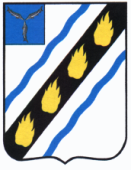   АДМИНИСТРАЦИЯРОЗОВСКОГО МУНИЦИПАЛЬНОГО ОБРАЗОВАНИЯСОВЕТСКОГО МУНИЦИПАЛЬНОГО РАЙОНА 
САРАТОВСКОЙ ОБЛАСТИПОСТАНОВЛЕНИЕ От 16.04.2018     № 17с. Розовое«Об утверждении Положения о добровольной пожарной охране Розовского  муниципального образования» На основании Федерального закона от 06.10.2003 № 131-Ф3 «Об общих принципах организации местного самоуправления в Российской Федерации», Федерального закона от 6 мая 2011 г. № 100-ФЗ «О добровольной пожарной охране», в целях обеспечения пожарной безопасности на территории Розовского муниципального образования, администрация Розовского  муниципального образования,П О С Т А Н О В Л Я Ю :Утвердить «Положение о добровольной пожарной охране Розовского муниципального образования».Настоящее постановление подлежит официальному обнародованию.Контроль за исполнением настоящего постановления возложить на главу Розовского муниципального образования.Глава Розовского муниципального образования                                                В.В.Дудкин Приложение                                                                                                                                                                                                              к постановлению администрации                                                                                                                                   Розовского муниципального образования                                                                                                                                  от 16.04.2018 № 17Положениео добровольной пожарной охране Розовского муниципального образованияI. Общие положения1. Добровольная пожарная охрана - форма участия граждан в обеспечении первичных мер пожарной безопасности на территории муниципального образования.                                                                                                                                 2. Добровольный пожарный - гражданин, непосредственно участвующий на добровольной основе (без заключения трудового договора) в деятельности подразделений пожарной охраны по предупреждению и (или) тушению пожаров.     3. Участие в добровольной пожарной охране является формой социально значимых работ, устанавливаемых органами местного самоуправления поселений и городских округов.                                                                                              4. Добровольная пожарная охрана создается в виде дружин и команд, которые входят в систему обеспечения пожарной безопасности соответствующего муниципального образования.                                                                                                       5. Команды добровольной пожарной охраны подразделяются на разряды:-первый - с круглосуточным дежурством добровольных пожарных в составе дежурного караула (боевого расчета) в специальном здании (помещении);-второй - с круглосуточным дежурством только водителей пожарных машин в специальном здании (помещении) и нахождением остальных добровольных пожарных из состава дежурного караула (боевого расчета) по месту работы (учебы) или месту жительства;-третий - с нахождением всех добровольных пожарных из состава дежурного караула (боевого расчета) по месту работы (учебы) или месту жительства.6. Добровольная пожарная охрана привлекается на тушение пожаров и проведение аварийно-спасательных работ на обслуживаемой территории и за ее границами в соответствии с межрайонным планом привлечения сил и средств на тушение пожаров в муниципальном образовании.                                                      7. Количество добровольных пожарных команд и их структура устанавливается руководителем органа местного самоуправления II. Основные задачи добровольной пожарной охраны8. Основными задачами добровольной пожарной охраны являются:-обеспечение первичных мер пожарной безопасности;-участие в тушении пожаров и проведении аварийно-спасательных работ.III. Основные функции добровольной пожарной охраны9. В соответствии с возложенными задачами добровольные пожарные команды осуществляют следующие основные функции:-контролируют соблюдение требований пожарной безопасности на территории муниципального образования;-принимают участие в обучении детей дошкольного и школьного возраста, учащихся образовательных учреждений, работоспособного населения и пенсионеров мерам пожарной безопасности, а также в осуществлении их подготовки к действиям при возникновении пожара;-проводят противопожарную пропаганду;-участвуют в тушении пожаров и проведении аварийно-спасательных работ.IV. Руководство добровольной пожарной охраны10. Начальник добровольной пожарной команды назначается руководителем соответствующего органа местного самоуправления по согласованию с руководителем Главного управления МЧС России по Саратовской области.V. Комплектование добровольной пожарной охраны11. Добровольные пожарные команды комплектуются добровольными пожарными.                                                                                                                               12. В добровольные пожарные принимаются граждане на добровольной основе в индивидуальном порядке, способные по своим деловым и моральным качествам, а также по состоянию здоровья исполнять обязанности, связанные с предупреждением и (или) тушением пожаров.                                                             13. Для участия в отборе граждане подают письменное заявление на имя руководителя соответствующего органа местного самоуправления.VI. Финансовое и материально-техническое обеспечениедобровольной пожарной охраны14. Финансовое и материально-техническое обеспечение добровольной пожарной охраны осуществляется за счет средств бюджета соответствующего сельского поселения.VII. Права и обязанности добровольных пожарных15. Добровольные пожарные имеют право:-участвовать в деятельности по обеспечению пожарной безопасности на соответствующей территории муниципального образования;                                                      -проверять противопожарное состояние объектов или их отдельных участков на территории поселения;                                                                                                                   -нести службу (дежурство) в подразделениях пожарной охраны;                                                               -при тушении пожаров проникать в места распространения (возможного распространения) пожаров и их опасных проявлений, ограничивать или запрещать доступ граждан и транспорта к местам пожаров.16. На добровольных пожарных возлагаются обязанности:-обладать необходимыми пожарно-техническими знаниями в объеме, предусмотренном программой первоначальной подготовки добровольных пожарных;                                                                                                                               -соблюдать меры пожарной безопасности;                                                                                 -выполнять требования, предъявляемые к добровольным пожарным;                                                                        -осуществлять дежурство в подразделениях пожарной охраны в соответствии с графиком, утвержденным руководителем соответствующего органа местного самоуправления -                                                                                                                соблюдать установленный порядок несения службы в подразделениях пожарной охраны, дисциплину и правила охраны труда;                                                                                             -участвовать в тушении пожаров;                                                                                                -содержать в исправном состоянии пожарно-техническое вооружение и оборудование;                                                                                                                             -при ведении действий по тушению пожаров руководствоваться нормативными документами и рекомендациями МЧС России.17. Для организации дежурства в населенных пунктах добровольные пожарные команды делятся не менее чем на четыре дежурных караула.                                          18. Дежурные караулы (смены) добровольных пожарных команд возглавляются начальниками из числа наиболее подготовленных добровольных пожарных.19. Добровольные пожарные команды для совершенствования профессионального мастерства привлекаются к проведению пожарно-тактических учений и занятий.                                                                                                 20. Добровольным пожарным могут предоставляться социальные гарантии, устанавливаемые органами местного самоуправления муниципальных образований.Верно:Главный специалист администрации                                         Т.А.Коноплева                                                        